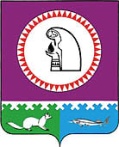 О создании Общественного совета по вопросам жилищно-коммунальногохозяйства на территории сельского поселения Малый АтлымВ целях реализации распоряжения Губернатора Ханты-Мансийского автономного округа – Югры от 31.01.2013 № 59-рг «О мерах реализации в Ханты-Мансийском автономном округе – Югре основных положений Послания Президента Российской Федерации собранию Российской Федерации и председателя Правительства Российской Федерации по реализации основных положений Послания Президента Российской Федерации»:Утвердить состав Общественного совета по вопросам жилищно-коммунального хозяйства на территории сельского поселения Малый Атлым согласно приложению №1;Утвердить положение об Общественном совете по вопросам жилищно-коммунальногохозяйства сельского поселения Малый Атлым согласно приложению № 2;Признать утратившим силу постановление администрации сельского поселения Малый Атлым от 11.04.2013 №72/1.Обнародовать настоящее постановление путем размещения на информационных стендах, в библиотеках,  в сети Интернет на официальном сайте сельского поселения Малый Атлым. Глава сельского поселения Малый Атлым                                  Дейнеко С.В.Приложение к постановлениюот 01 декабря 2015 года № Состав Общественного совета по вопросам жилищно-коммунального хозяйства на территории сельского поселения Малый АтлымЗабувайло Ираида Павловна (пенсионер)–Рязанов Николай Александрович, директор Малоатлымского МП ЖКХ -Андрушкевич Светлана Ивановна, заместитель главыСамойлов Юрий Михайлович (депутат Совета поселения малый Атлым)Мельничук Борис Николаевич – мастер Малоатлымского участка ОАО «ЮТЭК-Кода»Сидорова Оксана Сергеевна, заведующая Комсомольской сельской библиотекиГришкина Райля Лукмановна депутат сельского поселения Малый Атлым, п. Большие Леуши Дворянкина А.Ш. –председатель совета ветеранов п. ЗаречныйПриложение к постановлениюот 01 декабря 2015 года № Положение об Общественном совете по вопросам жилищно-коммунального хозяйства на территории сельского поселения Малый АтлымОбщие положенияНастоящее Положение определяет цели, задачи, порядок формирования, компетенцию, регламент деятельности Общественного совета по вопросам жилищно-коммунального хозяйства муниципального образования сельское поселение Малый Атлым (далее по тексту - Общественный совет).Общественный совет в своей деятельности руководствуется Конституцией Российской Федерации, законодательством Российской Федерации, актами Президента Российской Федерации и Правительства Российской Федерации, законодательством и нормативно-правовыми актами Ханты-Мансийского автономного округа - Югры, правовыми актами муниципального образования и настоящим Положением. Общественный совет является коллегиальным постоянно действующим совещательным органом и  осуществляет свою деятельность на общественных началах.Решения Общественного совета носят рекомендательный характер.Место нахождения Общественного совета ХМАО-Югра, Октябрьский район, с. Малый Атлым, ул. Центральная д.2Основная цель Общественного совета - повышение качества уровня  жизни  населения  муниципального  образования сельское поселение Малый Атлым.Основные задачи Общественного  совета:Оказание содействия уполномоченным органам в осуществлении контроля за выполнением организациями коммунального комплекса своих обязательств. Осуществление общественного контроля в сфере  жилищно-коммунального хозяйства (далее по тексту -  ЖКХ) Для достижения поставленных целей и задач Общественный совет:  Осуществляет мониторинг ситуации в сфере ЖКХ и вносит предложения по совершенствованию норм действующего законодательства, включая:-  Анализ жалоб и обращений граждан, опрос мнения, анкетирование;- заслушивание информации и/или отчетов о проделанной работе и реализации муниципальных программ  развития  отрасли, от органа местного самоуправления и его профильных департаментов (управлений), муниципальных предприятий сферы ЖКХ,  предприятий с которыми муниципалитетом заключены консенсуальные соглашения, иных организаций  сферы ЖКХ.- анализ  причин и условий способствующих совершению нарушений  в сфере ЖКХ.-	участие в общественной экспертизе и обсуждении нормативных правовых актов сферы ЖКХ.-внесение в уполномоченные органы предложений по совершенствованию норм федерального, регионального и муниципального законодательства.Участвует в повышении правовой грамотности населения по вопросам ЖКХ,  включая:- Повышение квалификации  членов Общественных  советов  через  участие  в  семинарах,  вебинарах, самостоятельной подготовке;- разъяснение гражданам основ правового регулирования в сфере жилищно-коммунального хозяйства, управления жилищным фондом, потребления жилищно-коммунальных услуг, а также информирование населения о принимаемых органами государственной власти и местного самоуправления мерах в сфере жилищно-коммунального хозяйства;- содействие реализации на территории муниципального образования Общероссийского проекта  «Школа грамотного потребителя». Оказывает  гражданам  правовую  и консультационную помощь в вопросах сферы ЖКХ,  включая:-	Работу в Общественной  приемной  и «Горячей линии» по вопросам ЖКХ. - 	консультирование и оказание содействия в судебной защите нарушенных прав. Координирует деятельность советов многоквартирных жилых домов. Содействует взаимодействию собственников многоквартирных жилых домов, советов многоквартирных жилых домов, общественных и некоммерческих организаций и объединений в сфере ЖКХ с органами государственной власти и местного самоуправления,  управляющими и ресурсоснабжающими организациями, товариществами собственников жилья, иными организациями,  на территории муниципального образования,  по вопросам реализации  государственной политики в сфере   ЖКХ, в том числе  досудебном урегулировании споров между сторонами.  Осуществляет  общественный  контроль за соблюдением прав потребителей  в  сфере ЖКХ  включая:-	Качество  Управления  многоквартирными домами и формирование народного рейтинга управляющих  организаций  -	соблюдение  управляющими организациями  Стандартов  раскрытия информации,  полноты и достоверности информации размещенной ими в  Государственной  информационной системе  «ГИС ЖКХ»;-	качество коммунальных ресурсов предоставляемых ресурсоснабжающими организациями; -	подготовку  объектов сферы ЖКХ  к осенне-зимнему периоду;-	качество работ выполняемых при капитальном ремонте многоквартирных домов;-	качество  жилого фонда предназначенного для переселения  граждан  из аварийного и непригодного для  проживания  жилья;-	благоустройство  территорий  муниципального образования. -	снижение задолженностей    в сфере ЖКХ.Содействует уполномоченным органам в осуществлении контроля за выполнением организациями коммунального комплекса своих обязательств, включая:- Выявление фактов нарушения законности в сфере ЖКХ  и направлении  материалов  в  контрольно-надзорные органы.- Участие в проверочных мероприятиях, совместно с отделами Жилстройнадзора Югры, Роспотребнадзора, органа муниципального контроля, Прокуратуры.Орган местного самоуправления и его структурные подразделения -	Оказывают содействие Общественному совету в реализации его  целей и задач, в том числе  в получении необходимой  информации  от иных органов и организаций.-	предоставляют  информацию  о работе муниципальных  органов и предприятий сферы ЖКХ -	организует курсы повышения квалификации членов  Общественного совета и советов многоквартирных домов.-	предоставляет помещение для постоянной работы  Общественного совета,  необходимую  оргтехнику и  интернет.  -	предоставляет помещение для проведения общих собраний собственников многоквартирных домов. -	размещает информацию о работе  Общественного совета на сайте муниципального образования.Состав  Общественного совета  Персональный состав Общественного совета формируется на основе добровольного участия в его деятельности  представителей  собственников помещений в многоквартирных домах, управляющих организаций, товариществ собственников жилья, ресурсоснабжающих организаций, представителей органов местного самоуправления, некоммерческих организаций, иных общественно-активных граждан.В состав Общественного совета   входят;Председатель Общественного совета;Секретарь Общественного совета;Члены Совета.Состав Общественного совета   формируется в количестве не менее 7 человек и не более 15 человек.Состав Общественного совета утверждается и изменяется постановлением Главы муниципального образования сроком на 3 года. По истечении указанного периода полномочия членов Общественного совета   прекращаются.Кандидаты в состав Общественного совета, направляют заявление  в  адрес   Главы муниципального образования и заполняют анкету члена Общественного совета.На  первом заседании  Общественного совета  члены выбирают из своего состава  Председателя Общественного совета. На должность Председателя Общественного совета не может быть избран гражданин находящийся  на  муниципальной или  государственной службе, сотрудник или представитель управляющей или ресурсоснабжающей организации,  гражданин имеющий неснятую или непогашенную судимость.Председатель Общественного совета:Определяет порядок работы Общественного совета ; созывает заседания Общественного совета  и председательствует на них;руководит текущей деятельностью Общественного совета;распределяет обязанности между членами Совета;делегирует отдельные полномочия, предусмотренные настоящим Положением, членам Совета. подписывает протоколы, запросы о предоставлении необходимых для работы Совета документов, информации, сведений;осуществляет контроль исполнения решений принятых Общественным советом;контролирует размещение информации о работе Общественного совета на официальном сайте муниципального образования, а также иных информационных ресурсах.Секретарь  Общественного совета   Назначается из числа специалистов администрации муниципального образования,  курирующих сферу ЖКХ..организует подготовку и проведение мероприятий, планируемых Советом в соответствии с выполнением его основных задач;разрабатывает предложения по планированию деятельности Совета;оформляет протоколы заседаний и осуществляет контроль за ходом выполнения принятых решений;извещает членов Совета, приглашаемых лиц о месте и времени заседания Совета, представляет членам  Совета документы  и  материалы,  подлежащие  рассмотрению    на заседании. Права и обязанности  Общественного совета   Общественный совет  для выполнения возложенных на него задач вправе:-	проводить различные мероприятия в соответствии с утвержденным Советом планом работы, реализовывать собственные социально значимые проекты и программы, способствующие повышению информированности общественности поселения, формированию позитивного общественного мнения, консолидации общественных сил в рамках реализации приоритетных программ в сфере ЖКХ;-	создавать комиссии и рабочие группы для решения вопросов, относящихся к компетенции Общественного совета.-	приглашать для участия в заседаниях Общественного совета и заслушивать работников органов администрации муниципального образования, управляющих и ресурсоснабжающих организаций, товариществ собственников жилья, представителей общественных объединений и иных объединений граждан, представители которых не вошли в состав совета;-	запрашивать и получать в установленном порядке информацию и материалы, необходимые для выполнения задач, возложенных на Общественный совет;-	выступать с инициативой организации и проведения совещаний, круглых столов, форумов, выставок по вопросам жилищно-коммунального хозяйства;-	вносить предложения по повышению эффективности управления жилищно-коммунальным хозяйством, энергоресурсосбережения, качества услуг, благоустройства придомовых территорий;-	принимать решения рекомендательного характера по  проблемам жилищного комплекса и выработки социально-значимых направлений деятельности жилищно-коммунального хозяйства муниципального образования.-	проводить анализ деятельности организаций управляющих многоквартирными  домами, давать оценку выполнения ими условий договора управления  и их деловой репутации; -	давать рекомендации собственникам многоквартирных домов для принятия решения о выборе управляющей организации или способе управления многоквартирным домом;-	организовывать сбор и обобщение предложений, поступающих от граждан, общественных объединений, экспертов и иных организаций, направленных на решение проблем в сфере ЖКХ; Общественный совет  обязан:- 	Уважительно относится ко всем  участникам сферы ЖКХ и не ставить  свои личные интересы выше общественных. -	размещать информация о своей  деятельности  и принятых  решениях в средствах массовой информации.-	направлять в адрес Главы администрации муниципального образования,  а также в Ассоциацию «Региональный центр общественного контроля в сфере жилищно-коммунального хозяйства Ханты-Мансийского автономного округа - Югры» (Далее «ЖКХ Контроль Югры»), информацию о работе и принятых Советом решениях.  Информация о  работе за период первого, второго и третьего  квартала, направляется в срок до 5 числа следующего за отчетным периодом. Информация о работе за  год направляется в срок до 28 декабря текущего года; Порядок работы Общественного совета   Общественный совет   осуществляет свою работу в соответствии с планом работы, который утверждается председателем Общественного совета на основе предложений  членов Общественного совета, предложений органов местного самоуправления,  «ЖКХ Контроль Югры»,  иных органов и организаций. В плане работы Общественного совета указываются сроки проведения заседаний, мероприятия, организации и лица, ответственные за разработку и представление материалов к заседаниям, а также иная необходимая информация.Основной формой работы Общественного совета являются заседания,  которые   проводятся по мере необходимости, но  не реже одного раза в месяц.Общественный совет возглавляет Председатель. В период временного отсутствия председателя его обязанности выполняет один из членов Общественного совета.Повестка дня заседания Общественного совета определяется председателем Общественного совета на основе плана работы и поступивших предложений членов Общественного совета   и направляется каждому члену Общественного совета   через секретаря  не менее чем за два дня до очередного заседания. Порядок рассмотрения вопросов на заседании Общественного совета   определяется Председателем.Член Общественного совета   принимает личное участие в работе заседаний Общественного совета. В случае невозможности прибыть на заседание член Общественного совета   заблаговременно сообщает об этом секретарю Общественного совета.Заседание Общественного совета   правомочно, если на нем присутствует более половины от списочного числа членов Общественного совета. В соответствии с решением Общественного совета к его работе могут привлекаться эксперты из числа ведущих специалистов по направлению деятельности рассматриваемой Общественным советом проблемы и не являющиеся его членами.Решения Общественного совета   принимаются большинством голосов от числа присутствующих на заседании членов Общественного совета. Каждый член Общественного совета   обладает одним голосом.  При равенстве голосов «за» и «против» голос председателя является решающим.   Член Общественного совета, не согласный с решением Общественного совета, вправе изложить свое особое мнение письменно и приобщать его к решению Общественного совета.Принятые решения, заключения, предложения, обращения отражаются в протоколе заседания Общественного совета. Протокол заседания подписывается Председателем и Секретарем Общественного совета.Совет вправе иметь свой бланк со своим наименованием, на котором оформляются  протоколы, решения, заключения, обращения, запросы, информационные письма.Материальное и организационно-техническое обеспечение деятельности Общественного совета администрацией муниципального образования сельское поселение Малый АтлымАДМИНИСТРАЦИЯ СЕЛЬСКОГО ПОСЕЛЕНИЯ МАЛЫЙ АТЛЫМОктябрьского района Ханты – Мансийского автономного округа - ЮгрыПОСТАНОВЛЕНИЕ «01»декабря2015 г.№355с. Малый Атлымс. Малый Атлымс. Малый Атлымс. Малый Атлымс. Малый Атлымс. Малый Атлымс. Малый Атлымс. Малый Атлымс. Малый Атлымс. Малый Атлымс. Малый Атлым